Participation RatesPersonal Factors (you need to be able to name all 5 factorsGender, age, socio-economic group, ethnicity, disabilityBarriers to Participation:AccessAvailabilityTime MoneyHealthGender negative stereotypeslack of role models in the mediaAge negative stereotypesHealth?Socio-Economic GroupIncome - lack of money for expensive playing fees (e.g. golf club membership)Time - (working long hours therefore lack of time)Perceived status of the activity (e.g. Polo is perceived to be for people from higher socio-economic groups)Lack of access to facilities in some areas (e.g. inner city areas)EthnicityNo physical reason why participation rates differ between ethnicitiesLack of role models in the mediaNegative stereotypesDisabilityLack of access to local facilities/clubsLack of role models in the media“Trends” - looking for patterns in the data Use a ruler to compare starting point to ending point, then describe general direction of travel.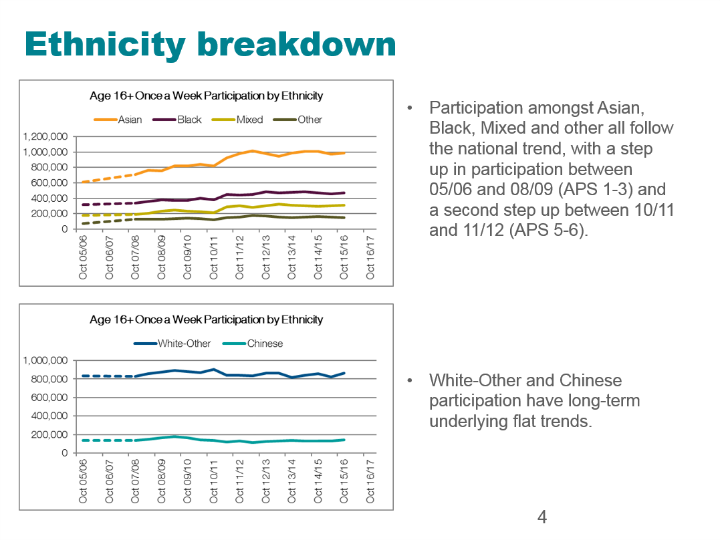 Commercialisation of SportThe 2 main reasons for anything in this topic – MONEY & AWARENESSCommercialisation in sport– is about using sport to sell a product. A product needs awareness for it to sellMore awareness = more sales of the productTo increase awareness people will pay for sponsorship dealsSponsorship – cash or resources paid to a player or team to increased awareness of a brandIncreased awareness means more sales of a productTherefore they hope they will make MORE money than the cost of the sponsorshipThe golden Triangle – each part of the triangle needs each other – the reason is usually making money!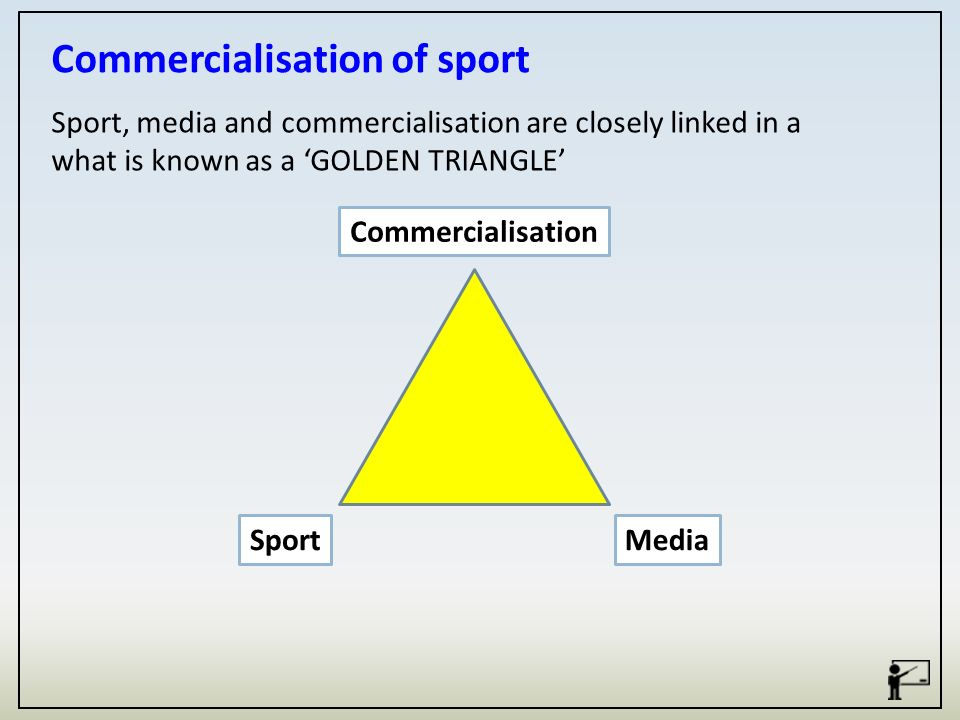 Sporting BehavioursSportsmanship - qualities of fairness, following the rules, being gracious in defeat or victoryHonesty upholds the “Spirit of the game” Shaking hands is good “Etiquette” Portrays the sport in positive light - Sets good example at “grassroots” level (therefore NGB’s encourage sportsmanship)e.g. shaking hands, “walking” in cricketGamesmanship - bending the rules of a sport without actually breaking them.To gain an advantage over opponentBut still within the rules therefore not punishableIf some bend the rules (e.g. by not walking) it is not a “level playing field”BUT nothing in the rules says you have to “walk” in cricketMedia can pick up on this - risk shame in the mediaSets bad example at “grassroots” levelE.g. “sledging” in cricketDeviant Behaviour - breaking the rules to gain an unfair advantageUse of Performance Enhancing DrugsMatch-fixingViolenceRacism/sexismRecap the moral/ethical arguments used for PED’s here (e.g. spirit of the game)Athletes want to compete on a level playing fieldBut cheating gives an “unfair advantage”Which is against the “spirit of the game”Puts pressure on other athletes to cheatNeed to understand the terms “professional” and “amateur” and how they affect sportsmanship, gamesmanship and devianceProfessional athletes (make money from sport) – therefore more temptation to cheat/bend the rules. Increasing levels of money (e.g. in football) causing increasing levels of gamesmanship/cheatingAmateur sport is done for “fun” therefore more likely to have sportsmanship/less likely to break the rulesThe SportNeeds to sell things to make moneyNeeds awareness of the sport to get more playersNeeds high viewing figures so businesses want to sponsorThe Media Needs viewers to sell advertising slots to businessesNeeds sport to draw in viewers to watch their TV channelNeeds viewers to pay for subscriptions (e.g. Sky TV)Commercialisation (businesses)Needs to increase awareness of its products through advertising & sponsorshipSell more products to make moneyNeed to know the Advantages & Disadvantages of commercialisation on:The player or players – make money but pressure from sponsorsThe spectator – more sport in the media but advertising distracts from the sportThe sport – make money, more viewers/players but advertising distracts from the sportThe sponsors – increase awareness but cheating athletes can damage a brandNeed to know the Advantages & Disadvantages of commercialisation on:The player or players – make money but pressure from sponsorsThe spectator – more sport in the media but advertising distracts from the sportThe sport – make money, more viewers/players but advertising distracts from the sportThe sponsors – increase awareness but cheating athletes can damage a brandNeed to know the Advantages & Disadvantages of commercialisation on:The player or players – make money but pressure from sponsorsThe spectator – more sport in the media but advertising distracts from the sportThe sport – make money, more viewers/players but advertising distracts from the sportThe sponsors – increase awareness but cheating athletes can damage a brand